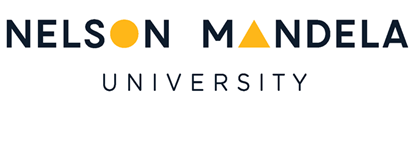 NOTICE OF STUDY CLOSURE/DISCONTINUATION FOR APPROVED STUDY NELSON MANDELA UNIVERSITY RESEARCH ETHICS COMMITTEE (HUMAN) PLEASE READ THE INFORMATION CONTAINED IN THIS BLOCK (pp 1) PRIOR TO COMPLETING THE NOTICE OF STUDY CLOSURE/DISCONTINUATION OF AN APPROVED STUDY.  THIS INFORMATION BLOCK MUST BE REMOVED PRIOR TO SUBMISSION OF THE NOTICE. DEVIATION FROM THE INSTRUCTIONS MIGHT RESULT IN A DELAY IN THE REVIEW AND APPROVAL OF YOUR REQUEST.WHO NEEDS TO COMPLETE THIS NOTICE? It is the responsibility of the Primary Responsible Person (PRP) and Primary Investigator (PI) (collectively called the researchers) to submit the notice for a study closure/discontinuation for an approved study.  WHEN SHOULD THIS NOTICE BE SUBMITTED? The digitally signed notice for closure/discontinuation of an approved study shall be submitted in digital format to REC-H a reasonable time period after the closure/discontinuation of the study, and no later than 4 weeks after such closure/discontinuation. HOW TO COMPLETE THIS NOTICE:Complete Sections 1 to 8 (as from pp 3) in typescript (tab between fields, select from pull-downs, information may be pasted from existing Word® documents), and save the completed form.  Handwritten forms will not be accepted. Use the “Save as” option to save the application with a filename containing your name (e.g., “J Smith REC-H Closure 20YY”, where YY is the current year).  For clarification of definition of terms, refer to the progress report (RECH-004) and/or application form template (RECH-001).REMOVE THE INSTRUCTION BLOCK (pp 1).The closure/discontinuation form of a study must be supported by an updated progress report RECH-004). However, if a progress report has been submitted and approved within three months of the date of the closure report, the letter of approval for the progress report may be submitted instead. Electronic copy (signed) for submission: Print the documents, each page must be initialled on the lower right hand corner as well as fully signed by the relevant parties where requested. Scan in the signed hardcopy and all supporting documentation.  Alternatively print the report as a PDF document, correctly appending all supporting documentation to it in a single PDF document, and sign the document digitally.  Submit the signed form via email with the subject heading RECH STUDY CLOSURE/DISCONTINUATION NOTICE (your human ethics reference code) to REC-H (Imtiaz.Khan@mandela.ac.za). Any deviation from the instructions may result in a delay in processing your notice.END OF INFORMATION BLOCKPROTOCOL INFORMATIONPROTOCOL INFORMATIONPROTOCOL INFORMATIONPROTOCOL INFORMATIONPROTOCOL INFORMATIONPROTOCOL INFORMATIONReference code*:* Refer to letter(s) of approvalH…………………………………………Reference code*:* Refer to letter(s) of approvalHUMANYEARFACULTYDEPARTMENTNUMBERCurrent Ethics Approval is granted until*:* Refer to current letter of approval. The date to be stated is 1 calendar year after the date on which the approval letter was issued.  Current Ethics Approval is granted until*:* Refer to current letter of approval. The date to be stated is 1 calendar year after the date on which the approval letter was issued.  Signed copy of original approval letter must beattached as addendum to this report.  Signed copy of original approval letter must beattached as addendum to this report.  Signed copy of original approval letter must beattached as addendum to this report.  Signed copy of original approval letter must beattached as addendum to this report.  Approved title of study:   Approved title of study:   Approved title of study:   Approved title of study:   Approved title of study:   Approved title of study:   RESEARCHERS:Please note – The Protection of Personal Information Act, 2013 (POPI Act) has been promulgated and implemented on 1 July 2020. All personal identifiable information provided by you shall be treated in accordance with this statute and only used for research ethics application and/or reporting processes, as indicated in the University’s Privacy Policy. By providing your information, you are giving your consent for the use of all of your personal identifiable information, provided to the University, for the aforesaid purposes.RESEARCHERS:Please note – The Protection of Personal Information Act, 2013 (POPI Act) has been promulgated and implemented on 1 July 2020. All personal identifiable information provided by you shall be treated in accordance with this statute and only used for research ethics application and/or reporting processes, as indicated in the University’s Privacy Policy. By providing your information, you are giving your consent for the use of all of your personal identifiable information, provided to the University, for the aforesaid purposes.RESEARCHERS:Please note – The Protection of Personal Information Act, 2013 (POPI Act) has been promulgated and implemented on 1 July 2020. All personal identifiable information provided by you shall be treated in accordance with this statute and only used for research ethics application and/or reporting processes, as indicated in the University’s Privacy Policy. By providing your information, you are giving your consent for the use of all of your personal identifiable information, provided to the University, for the aforesaid purposes.RESEARCHERS:Please note – The Protection of Personal Information Act, 2013 (POPI Act) has been promulgated and implemented on 1 July 2020. All personal identifiable information provided by you shall be treated in accordance with this statute and only used for research ethics application and/or reporting processes, as indicated in the University’s Privacy Policy. By providing your information, you are giving your consent for the use of all of your personal identifiable information, provided to the University, for the aforesaid purposes.RESEARCHERS:Please note – The Protection of Personal Information Act, 2013 (POPI Act) has been promulgated and implemented on 1 July 2020. All personal identifiable information provided by you shall be treated in accordance with this statute and only used for research ethics application and/or reporting processes, as indicated in the University’s Privacy Policy. By providing your information, you are giving your consent for the use of all of your personal identifiable information, provided to the University, for the aforesaid purposes.RESEARCHERS:Please note – The Protection of Personal Information Act, 2013 (POPI Act) has been promulgated and implemented on 1 July 2020. All personal identifiable information provided by you shall be treated in accordance with this statute and only used for research ethics application and/or reporting processes, as indicated in the University’s Privacy Policy. By providing your information, you are giving your consent for the use of all of your personal identifiable information, provided to the University, for the aforesaid purposes.PRP identification and affiliation details:  Faculty    
Department (or equivalent):	   PRP identification and affiliation details:  Faculty    
Department (or equivalent):	   PRP identification and affiliation details:  Faculty    
Department (or equivalent):	   PRP identification and affiliation details:  Faculty    
Department (or equivalent):	   PRP identification and affiliation details:  Faculty    
Department (or equivalent):	   PRP identification and affiliation details:  Faculty    
Department (or equivalent):	   PI (may be same as PRP) identification and affiliation details:  Faculty    
Department (or equivalent):	 PI (may be same as PRP) identification and affiliation details:  Faculty    
Department (or equivalent):	 PI (may be same as PRP) identification and affiliation details:  Faculty    
Department (or equivalent):	 PI (may be same as PRP) identification and affiliation details:  Faculty    
Department (or equivalent):	 PI (may be same as PRP) identification and affiliation details:  Faculty    
Department (or equivalent):	 PI (may be same as PRP) identification and affiliation details:  Faculty    
Department (or equivalent):	 STATUS OF DATA COLLECTION PROCEDURE(S)STATUS OF DATA COLLECTION PROCEDURE(S)STATUS OF DATA COLLECTION PROCEDURE(S)      Recruitment has NOT yet commenced. If YES, please provide reasons for not having yet commenced with recruitment of participants.       Recruitment has NOT yet commenced. If YES, please provide reasons for not having yet commenced with recruitment of participants.       Recruitment has NOT yet commenced. If YES, please provide reasons for not having yet commenced with recruitment of participants.       Recruitment commenced on        Recruitment commenced on        Recruitment commenced on        Recruitment commenced on  and closed on         Recruitment commenced on  and closed on         Recruitment commenced on  and closed on      Enrolment commenced on    Enrolment commenced on    Enrolment commenced on  and closed on       Enrolment commenced on  and closed on       Data collection related activities are complete, no further engagement with participants   Data collection discontinuedREASON(S) FOR CLOSING/DISCONTINUING THE STUDYREASON(S) FOR CLOSING/DISCONTINUING THE STUDY  Research completed  No time for PI to conduct research  Terminated due to adverse event(s)  Insufficient funding  PI left institution/affiliated sites/cancelled studies  Loss of interest  Slow data accrual  Research never commenced  Other, please specify:   Other, please specify: SUBMISSION OF REPORTS  Final report has been submitted to overseeing body e.g. NRF, DoH, DoE etc. () on   For any other reports submitted as part of research obligations (excluding those required by REC-H), please specify (e.g., treatise, dissertation, or thesis):DISSEMINATION OF FINDINGSPlease describe the manner in which research findings have been disseminated to participants, communities and/or stakeholders:  DATA STORAGE AND PROTECTIONPlease indicate how and for how long the data will be stored:  Please indicate how the data will be protected:  RESEARCH OUTPUTPlease list and/or attach any research outputs (articles, conference outputs, etc.) emanating from this study:  ADDITIONAL COMMENTSI would like the REC-H to take note of the following additional information:  DECLARATIONI declare that the details contained in the notice to close/discontinue the study, including any attachments, are complete and accurate. 			05 August 2022SIGNATURE:  (Primary Responsible Person)	Date			05 August 2022SIGNATURE:  (Principal Investigator/Researcher)	Date